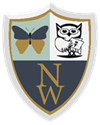 Learning in EYFS – Design TechnologyLearning in EYFS – Design TechnologyLearning in EYFS – Design TechnologyLearning in EYFS – Design TechnologyLearning in EYFS – Design TechnologyIn planning and guiding what children learn, practitioners must reflect on the different rates at which children are developing and adjust their practice appropriately, referring to the Characteristics of Effective Teaching and Learning. These are: Playing and exploring – children investigate and experience things, and ‘have a go’;Active learning – children concentrate and keep on trying if they encounter difficulties, and enjoy their achievements for their own sake; Creating and thinking critically – children have and develop their own ideas, make links between ideas, and develop strategies for doing things. In addition, the Prime Areas of Learning (Personal, Social and Emotional Development, Communication and Language and Physical Development) underpin and are an integral part of children’s learning in all areas. In planning and guiding what children learn, practitioners must reflect on the different rates at which children are developing and adjust their practice appropriately, referring to the Characteristics of Effective Teaching and Learning. These are: Playing and exploring – children investigate and experience things, and ‘have a go’;Active learning – children concentrate and keep on trying if they encounter difficulties, and enjoy their achievements for their own sake; Creating and thinking critically – children have and develop their own ideas, make links between ideas, and develop strategies for doing things. In addition, the Prime Areas of Learning (Personal, Social and Emotional Development, Communication and Language and Physical Development) underpin and are an integral part of children’s learning in all areas. In planning and guiding what children learn, practitioners must reflect on the different rates at which children are developing and adjust their practice appropriately, referring to the Characteristics of Effective Teaching and Learning. These are: Playing and exploring – children investigate and experience things, and ‘have a go’;Active learning – children concentrate and keep on trying if they encounter difficulties, and enjoy their achievements for their own sake; Creating and thinking critically – children have and develop their own ideas, make links between ideas, and develop strategies for doing things. In addition, the Prime Areas of Learning (Personal, Social and Emotional Development, Communication and Language and Physical Development) underpin and are an integral part of children’s learning in all areas. In planning and guiding what children learn, practitioners must reflect on the different rates at which children are developing and adjust their practice appropriately, referring to the Characteristics of Effective Teaching and Learning. These are: Playing and exploring – children investigate and experience things, and ‘have a go’;Active learning – children concentrate and keep on trying if they encounter difficulties, and enjoy their achievements for their own sake; Creating and thinking critically – children have and develop their own ideas, make links between ideas, and develop strategies for doing things. In addition, the Prime Areas of Learning (Personal, Social and Emotional Development, Communication and Language and Physical Development) underpin and are an integral part of children’s learning in all areas. In planning and guiding what children learn, practitioners must reflect on the different rates at which children are developing and adjust their practice appropriately, referring to the Characteristics of Effective Teaching and Learning. These are: Playing and exploring – children investigate and experience things, and ‘have a go’;Active learning – children concentrate and keep on trying if they encounter difficulties, and enjoy their achievements for their own sake; Creating and thinking critically – children have and develop their own ideas, make links between ideas, and develop strategies for doing things. In addition, the Prime Areas of Learning (Personal, Social and Emotional Development, Communication and Language and Physical Development) underpin and are an integral part of children’s learning in all areas. EYFS Expressive Arts and Design Educational Programme (Statutory)EYFS Expressive Arts and Design Educational Programme (Statutory)EYFS Expressive Arts and Design Educational Programme (Statutory)EYFS Expressive Arts and Design Educational Programme (Statutory)EYFS Expressive Arts and Design Educational Programme (Statutory)The development of children’s artistic and cultural awareness supports their imagination and creativity. It is important that children have regular opportunities to engage with the arts, enabling them to explore and play with a wide range of media and materials. The quality and variety of what children see, hear and participate in is crucial for developing their understanding, self-expression, vocabulary and ability to communicate through the arts. The frequency, repetition and depth of their experiences are fundamental to their progress in interpreting and appreciating what they hear, respond to and observeThe development of children’s artistic and cultural awareness supports their imagination and creativity. It is important that children have regular opportunities to engage with the arts, enabling them to explore and play with a wide range of media and materials. The quality and variety of what children see, hear and participate in is crucial for developing their understanding, self-expression, vocabulary and ability to communicate through the arts. The frequency, repetition and depth of their experiences are fundamental to their progress in interpreting and appreciating what they hear, respond to and observeThe development of children’s artistic and cultural awareness supports their imagination and creativity. It is important that children have regular opportunities to engage with the arts, enabling them to explore and play with a wide range of media and materials. The quality and variety of what children see, hear and participate in is crucial for developing their understanding, self-expression, vocabulary and ability to communicate through the arts. The frequency, repetition and depth of their experiences are fundamental to their progress in interpreting and appreciating what they hear, respond to and observeThe development of children’s artistic and cultural awareness supports their imagination and creativity. It is important that children have regular opportunities to engage with the arts, enabling them to explore and play with a wide range of media and materials. The quality and variety of what children see, hear and participate in is crucial for developing their understanding, self-expression, vocabulary and ability to communicate through the arts. The frequency, repetition and depth of their experiences are fundamental to their progress in interpreting and appreciating what they hear, respond to and observeThe development of children’s artistic and cultural awareness supports their imagination and creativity. It is important that children have regular opportunities to engage with the arts, enabling them to explore and play with a wide range of media and materials. The quality and variety of what children see, hear and participate in is crucial for developing their understanding, self-expression, vocabulary and ability to communicate through the arts. The frequency, repetition and depth of their experiences are fundamental to their progress in interpreting and appreciating what they hear, respond to and observeEYFS Expressive Arts and Design (Design Technology) SkillsEYFS Expressive Arts and Design (Design Technology) SkillsEYFS Expressive Arts and Design (Design Technology) SkillsEYFS Expressive Arts and Design (Design Technology) SkillsEYFS Expressive Arts and Design (Design Technology) SkillsCooking and NutritionDesign: Developing, Planning and Communicating IdeasMakeEvaluateTechnical KnowledgeTalk about healthy and unhealthy foods. Talk about having a balance of these. Talk about likes and dislikes. Use a range of tools with care and precision.Provide opportunities to work together to develop and realise creative ideas. Encourage them to think about and discuss what they want to make. Look at products to generate inspiration and conversation about art and artistsProvide children with a range of materials for children to construct with.Discuss problems and how they might be solved as they arise. Reflect with children on how they have achieved their aims.Teach children different techniques for joining materials, such as how to use adhesive tape and different sorts of glue. Provide a range of materials and tools and teach children to use them with care and precision.Development Matters: (Non-Statutory Guidance) • Explore, use and refine a variety of artistic effects to express their ideas and feelings. • Return to and build on their previous learning, refining ideas and developing their ability to represent them. • Create collaboratively, sharing ideas, resources and skillsDevelopment Matters: (Non-Statutory Guidance) • Explore, use and refine a variety of artistic effects to express their ideas and feelings. • Return to and build on their previous learning, refining ideas and developing their ability to represent them. • Create collaboratively, sharing ideas, resources and skillsDevelopment Matters: (Non-Statutory Guidance) • Explore, use and refine a variety of artistic effects to express their ideas and feelings. • Return to and build on their previous learning, refining ideas and developing their ability to represent them. • Create collaboratively, sharing ideas, resources and skillsDevelopment Matters: (Non-Statutory Guidance) • Explore, use and refine a variety of artistic effects to express their ideas and feelings. • Return to and build on their previous learning, refining ideas and developing their ability to represent them. • Create collaboratively, sharing ideas, resources and skillsDevelopment Matters: (Non-Statutory Guidance) • Explore, use and refine a variety of artistic effects to express their ideas and feelings. • Return to and build on their previous learning, refining ideas and developing their ability to represent them. • Create collaboratively, sharing ideas, resources and skillsAssessment Assessment Assessment Assessment Assessment • Can children discuss what they want to make? • Can children work independently, choosing their own materials and tools? • Can children reflect on their product, talking about any issues they encountered and how these were overcome?• Can children discuss what they want to make? • Can children work independently, choosing their own materials and tools? • Can children reflect on their product, talking about any issues they encountered and how these were overcome?• Can children discuss what they want to make? • Can children work independently, choosing their own materials and tools? • Can children reflect on their product, talking about any issues they encountered and how these were overcome?• Can children discuss what they want to make? • Can children work independently, choosing their own materials and tools? • Can children reflect on their product, talking about any issues they encountered and how these were overcome?• Can children discuss what they want to make? • Can children work independently, choosing their own materials and tools? • Can children reflect on their product, talking about any issues they encountered and how these were overcome?Vocabulary Vocabulary Vocabulary Vocabulary Vocabulary Plan, ideas, design, make, build, construct, join, shape, tools, change, like, dislike, different, improve, healthy, unhealthy, fruit, vegetable, clean, safe, ingredients, cut, sewPlan, ideas, design, make, build, construct, join, shape, tools, change, like, dislike, different, improve, healthy, unhealthy, fruit, vegetable, clean, safe, ingredients, cut, sewPlan, ideas, design, make, build, construct, join, shape, tools, change, like, dislike, different, improve, healthy, unhealthy, fruit, vegetable, clean, safe, ingredients, cut, sewPlan, ideas, design, make, build, construct, join, shape, tools, change, like, dislike, different, improve, healthy, unhealthy, fruit, vegetable, clean, safe, ingredients, cut, sewPlan, ideas, design, make, build, construct, join, shape, tools, change, like, dislike, different, improve, healthy, unhealthy, fruit, vegetable, clean, safe, ingredients, cut, sewELG: Creating with Materials (Statutory)ELG: Creating with Materials (Statutory)ELG: Creating with Materials (Statutory)ELG: Creating with Materials (Statutory)ELG: Creating with Materials (Statutory)Children at the expected level of development will: • Safely use and explore a variety of materials, tools and techniques, experimenting with colour, design, texture, form and function • Share their creations, explaining the process they have used • Make use of props and materials when role playing characters in narratives and stories.Children at the expected level of development will: • Safely use and explore a variety of materials, tools and techniques, experimenting with colour, design, texture, form and function • Share their creations, explaining the process they have used • Make use of props and materials when role playing characters in narratives and stories.Children at the expected level of development will: • Safely use and explore a variety of materials, tools and techniques, experimenting with colour, design, texture, form and function • Share their creations, explaining the process they have used • Make use of props and materials when role playing characters in narratives and stories.Children at the expected level of development will: • Safely use and explore a variety of materials, tools and techniques, experimenting with colour, design, texture, form and function • Share their creations, explaining the process they have used • Make use of props and materials when role playing characters in narratives and stories.Children at the expected level of development will: • Safely use and explore a variety of materials, tools and techniques, experimenting with colour, design, texture, form and function • Share their creations, explaining the process they have used • Make use of props and materials when role playing characters in narratives and stories.Key Stage 1 Design and Technology Key Stage 1 Design and Technology Key Stage 1 Design and Technology Key Stage 1 Design and Technology Key Stage 1 Design and Technology Design• Design purposeful, functional, appealing products for themselves and other users based on design criteria.• Generate, develop, model and communicate their ideas through talking, drawing, templates, mock-ups and, where appropriate, information and communication technology.Make • Select from and use a range of tools and equipment to perform practical tasks [for example, cutting, shaping, joining and finishing].• Select from and use a wide range of materials and components, including construction materials, textiles and ingredients, according to their characteristics. Evaluate • Explore and evaluate a range of existing products. • Evaluate their ideas and products against design criteria. Technical knowledge• Build structures, exploring how they can be made stronger, stiffer and more stable.• Explore and use mechanisms [for example, levers, sliders, wheels and axles], in their products.Design• Design purposeful, functional, appealing products for themselves and other users based on design criteria.• Generate, develop, model and communicate their ideas through talking, drawing, templates, mock-ups and, where appropriate, information and communication technology.Make • Select from and use a range of tools and equipment to perform practical tasks [for example, cutting, shaping, joining and finishing].• Select from and use a wide range of materials and components, including construction materials, textiles and ingredients, according to their characteristics. Evaluate • Explore and evaluate a range of existing products. • Evaluate their ideas and products against design criteria. Technical knowledge• Build structures, exploring how they can be made stronger, stiffer and more stable.• Explore and use mechanisms [for example, levers, sliders, wheels and axles], in their products.Design• Design purposeful, functional, appealing products for themselves and other users based on design criteria.• Generate, develop, model and communicate their ideas through talking, drawing, templates, mock-ups and, where appropriate, information and communication technology.Make • Select from and use a range of tools and equipment to perform practical tasks [for example, cutting, shaping, joining and finishing].• Select from and use a wide range of materials and components, including construction materials, textiles and ingredients, according to their characteristics. Evaluate • Explore and evaluate a range of existing products. • Evaluate their ideas and products against design criteria. Technical knowledge• Build structures, exploring how they can be made stronger, stiffer and more stable.• Explore and use mechanisms [for example, levers, sliders, wheels and axles], in their products.Design• Design purposeful, functional, appealing products for themselves and other users based on design criteria.• Generate, develop, model and communicate their ideas through talking, drawing, templates, mock-ups and, where appropriate, information and communication technology.Make • Select from and use a range of tools and equipment to perform practical tasks [for example, cutting, shaping, joining and finishing].• Select from and use a wide range of materials and components, including construction materials, textiles and ingredients, according to their characteristics. Evaluate • Explore and evaluate a range of existing products. • Evaluate their ideas and products against design criteria. Technical knowledge• Build structures, exploring how they can be made stronger, stiffer and more stable.• Explore and use mechanisms [for example, levers, sliders, wheels and axles], in their products.Design• Design purposeful, functional, appealing products for themselves and other users based on design criteria.• Generate, develop, model and communicate their ideas through talking, drawing, templates, mock-ups and, where appropriate, information and communication technology.Make • Select from and use a range of tools and equipment to perform practical tasks [for example, cutting, shaping, joining and finishing].• Select from and use a wide range of materials and components, including construction materials, textiles and ingredients, according to their characteristics. Evaluate • Explore and evaluate a range of existing products. • Evaluate their ideas and products against design criteria. Technical knowledge• Build structures, exploring how they can be made stronger, stiffer and more stable.• Explore and use mechanisms [for example, levers, sliders, wheels and axles], in their products.